ПРОЕКТ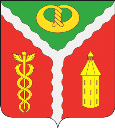 АДМИНИСТРАЦИЯГОРОДСКОГО ПОСЕЛЕНИЯ ГОРОД КАЛАЧКАЛАЧЕЕВСКОГО МУНИЦИПАЛЬНОГО РАЙОНАВОРОНЕЖСКОЙ ОБЛАСТИПОСТАНОВЛЕНИЕ«14» июля 2022 г.		№ 274г. КалачО внесении изменений в постановление от 13.07.2016 № 329 «Об утверждении нормативных затрат на обеспечение функций администрации городского поселения город Калач Калачеевского муниципального района Воронежской области» (в редакции от 26.03.2019 № 123, от 30.10.2020 № 428, от 28.12.2020 №579)В соответствии с частью 5 статьи 19 Федерального закона от 05.04.2013 № 44-ФЗ «О контрактной системе в сфере закупок товаров, работ, услуг для обеспечения государственных и муниципальных нужд, постановлением правительства Воронежской области от 30.12.2014 № 1218 «О правилах определения нормативных затрат на обеспечение функций государственных органов Воронежской области, в том числе подведомственных им казенных учреждений», а также в целях повышения эффективности бюджетных расходов и организации процесса бюджетного планирования администрация городского поселения город Калач Калачеевского муниципального района Воронежской области, п о с т а н о в л я е т:1. Внести в постановление от 13.07.2016 № 329 «Об утверждении нормативных затрат на обеспечение функций администрации городского поселения город Калач Калачеевского муниципального района Воронежской области» (в редакции от 26.03.2019 № 123, от 30.10.2020 № 428, от 28.12.2020 № 579) следующие изменения:1.1. Приложение №1 к Нормативным затратам на обеспечение функций администрации городского поселения город Калач изложить в новой редакции согласно приложению № 1 к настоящему постановлению.1.2. Приложение № 4 к Нормативным затратам на обеспечение функций КУ «Управление городского хозяйства» изложить в новой редакции согласно приложению № 2 к настоящему постановлению.2. Опубликовать настоящее постановление в Вестнике нормативных правовых актов городского поселения город Калач Калачеевского муниципального района Воронежской области и разместить на официальном сайте администрации городского поселения город Калач Калачеевского муниципального района Воронежской области в сети Интернет.3. Настоящее решение вступает в силу после его официального опубликования.4. Контроль за исполнением настоящего постановления оставляю за собой.Приложение № 1к Нормативным затратам на обеспечение функций администрации городского поселениягород Калач1. Информационно-коммуникационные технологии1. Услуги связи1.1 Нормативы абонентской платыАбонентские номера, с абонентской платой, пользовательского (оконечного) оборудования, подключенного к сети местной телефонной связи и используемые для передачи голосовой информации отсутствуют.Нормативы на повременную оплату местных, междугородних и международных телефонных соединений проводной связи1.2 Нормативы на повременную оплату местных, междугородних и международных телефонных соединений1.3 Норматив на услуги сети «Интернет» Скорость и количество каналов доступа для администрации городского поселения город Калач Калачеевского муниципального района Воронежской области может отличаться от приведённой в зависимости от решаемых административных задач. При этом оплата услуг доступа к сети Интернет или аренды VPN каналов осуществляется в пределах доведенных лимитов бюджетных обязательств на обеспечение функций администрации городского поселения город Калач Калачеевского муниципального района Воронежской области.1.4 Нормативы на оплату иных услуг связи в сфере информационно-коммуникационных технологий1.5 Норматив на услуги мобильной связиОплата услуг мобильной связи с доступом к сети Интернет для управления системой уличного освещения осуществляется в пределах доведенных лимитов бюджетных обязательств на обеспечение функций администрации городского поселения город Калач Калачеевского муниципального района Воронежской области.2. Содержание имущества2.1 Норматив на техническое обслуживание и регламентно-профилактический ремонт принтеров, многофункциональных устройств и копировальных аппаратов (оргтехники)Примечание: Количество расходных материалов, запасных частей может отличаться от приведенного в зависимости от решаемых задач. При этом, закупка расходных материалов, запасных частей (в том числе не указанных в настоящем Приложении) осуществляется в пределах доведенных лимитов бюджетных обязательств на обеспечение функций администрации городского поселения город Калач.3.Нормативы на приобретение прочих работ и услуг, не относящиеся к затратам на услуги связи, аренду и содержание имущества3.1 Нормативы на оплату услуг по сопровождению программного обеспечения и приобретению простых (неисключительных) лицензий на использование программного обеспечения, справочно-правовых систем, иного программного обеспеченияСостав и количество услуг по сопровождению справочно-правовых систем, программного обеспечения и приобретению простых (неисключительных) лицензий на использование ПО, может отличаться от приведенного в зависимости от решаемых задач. При этом закупка услуг по сопровождению справочно-правовых систем, программного обеспечения и приобретению простых (неисключительных) лицензий на использование ПО, не указанных в настоящем Приложении, осуществляется в пределах доведенных лимитов бюджетных обязательств на обеспечение функций администрации городского поселения город Калач.3.2 Нормативы на оплату услуг по сопровождению справочно-правовых3.3 Нормативы на приобретение простых (неисключительных) лицензий на использование программного обеспечения по защите информации4. Нормативы на приобретение основных средств4.1 Норматив на приобретение рабочих станцийПериодичность приобретения средств определяется сроком полезного использования4.2 Норматив на приобретение принтеров, многофункциональных устройств и копировальных аппаратов (оргтехники)Периодичность приобретения средств определяется сроком полезного использования5. Нормативы на приобретение материальных запасов5.1 Норматив на приобретение мониторов5.2 Нормативы на приобретение системных блоков5.3 Нормативы на приобретение других запасных частей для вычислительной техники5.4 Нормативы на приобретение магнитных и оптических носителей информацииПериодичность приобретения средств определяется сроком полезного использования5.5. Нормативы на приобретение расходных материалов для принтеров, МФК и копировальных аппаратов (оргтехника)Примечание: Количество расходных материалов, запасных частей может отличаться от приведенного в зависимости от типа оборудования. При этом, закупка расходных материалов, запасных частей (в том числе не указанных в настоящем Приложении осуществляется в пределах доведенных лимитов бюджетных обязательств на обеспечение функций администрация городского поселения город Калач Калачеевского муниципального района Воронежской области.2. Прочие затраты1. Затраты на услуги связи, не отнесенные к затратам на услуги связи в рамках затрат на информационно-коммуникационные технологии1.1 Нормативы на услуги почтовой и специальной связи Примечание: Количество услуг связи для администрации городского поселения город Калач Калачеевского муниципального района Воронежской области может отличаться от приведенного в зависимости от решаемых им задач, при этом закупка осуществляется в пределах лимитов бюджетных обязательств.3. Затраты на коммунальные услуги3.1 Нормативы на коммунальные услугиПримечание: Количество коммунальных услуг для администрации городского поселения город Калач Калачеевского муниципального района Воронежской области может отличаться от приведенного в зависимости от решаемых им задач, при этом закупка осуществляется в пределах доведенных ей лимитов бюджетных обязательств.3.5 Нормативы на оплату услуг внештатных сотрудников4. Нормативы на содержание имущества, не отнесенные к затратам на содержание имущества в рамках затрат на информационно-коммуникационные технологии4.1Нормативы на проведение текущего ремонта помещения4.2 Нормативы на оплату услуг по обслуживанию и уборке помещения4.3Нормативы на вывоз жидких бытовых отходов4.6 Нормативы Затраты на техническое обслуживание и регламентно-профилактический ремонт систем кондиционирования и вентиляции4.7 Нормативы на закупку услуг управляющей компании (благоустройство территории городского поселения)4.8 Нормативы обеспечения функций органов местного самоуправления Калачеевского муниципального района Воронежской области, применяемые при расчете нормативных затрат на приобретение служебного легкового автомобиля5. Нормативы на приобретение прочих работ и услуг,не относящиеся к затратам на услуги связи, транспортныеуслуги, оплату расходов по договорам об оказании услуг,связанных с проездом и наймом жилого помещенияв связи с командированием работников, заключаемымсо сторонними организациями, а также к затратамна коммунальные услуги, аренду помещений и оборудования,содержание имущества в рамках прочих затрат и затратамна приобретение прочих работ и услуг в рамках затратна информационно-коммуникационные технологии5.1. Нормативы на приобретение полисов обязательного страхования гражданской ответственности владельцев транспортных средств5.2 Нормативы на оплату труда независимых экспертов7. Нормативы на приобретение материальных запасов7.3 Нормативы на приобретение канцелярских принадлежностей Примечание: Количество и перечень канцелярских принадлежностей для нужд администрации городского поселения город Калач Калачеевского муниципального района Воронежской области может отличаться от приведенного в зависимости от решаемых им задач, однако закупка осуществляется в пределах лимитов бюджетных ассигнований.7.4 Нормативы на приобретение хозяйственных товаров и принадлежностейПримечание: Количество и перечень хозяйственных принадлежностей для нужд администрации городского поселения город Калач Калачеевского муниципального района Воронежской области может отличаться от приведенного в зависимости от решаемых им задач, однако закупка осуществляется в пределах доведенных ему лимитов бюджетных ассигнований.7.5 Нормативы на приобретение горюче-смазочных материалов7.6 Нормативы на приобретение запасных частей для транспортных средствПриложение №2к Нормативным затратам на обеспечение функций КУ «Управление городского хозяйства»1. Информационно-коммуникационные технологииСодержание имущества2.1 Норматив на техническое обслуживание и регламентно – профилактический ремонт принтеров, многофункциональных устройств и копировальных аппаратов (оргтехники)Примечание: Количество расходных материалов, запасных частей может отличаться от приведенного в зависимости от решаемых задач. При этом, закупка расходных материалов, запасных частей (в том числе не указанных в настоящем Приложении) осуществляется в пределах доведенных лимитов бюджетных обязательств на обеспечение функций КУ «Управление городского хозяйства».3.Нормативы на приобретение прочих работ и услуг, не относящиеся к затратам на услуги связи, аренду и содержание имущества3.1 Нормативы на оплату услуг по сопровождению программного обеспечения и приобретению простых (неисключительных) лицензий на использование программного обеспечения, справочно-правовых систем, иного программного обеспеченияСостав и количество услуг по сопровождению справочно-правовых систем, программного обеспечения и приобретению простых (неисключительных) лицензий на использование ПО, может отличаться от приведенного в зависимости от решаемых задач. При этом закупка услуг по сопровождению справочно-правовых систем, программного обеспечения и приобретению простых (неисключительных) лицензий на использование ПО, не указанных в настоящем Приложении, осуществляется в пределах доведенных лимитов бюджетных обязательств.3.2 Нормативы на оплату услуг по сопровождению справочно-правовых3.3 Нормативы на приобретение простых (неисключительных) лицензий на использование программного обеспечения по защите информации4. Нормативы на приобретение основных средств4.1 Норматив на приобретение рабочих станцийПериодичность приобретения средств определяется сроком полезного использования4.2 Норматив на приобретение принтеров, многофункциональных устройств и копировальных аппаратов (оргтехники)Периодичность приобретения средств определяется сроком полезного использования5. Нормативы на приобретение материальных запасов5.1 Норматив на приобретение мониторов5.2 Нормативы на приобретение системных блоков5.3 Нормативы на приобретение других запасных частей для вычислительной техники5.4 Нормативы на приобретение магнитных и оптических носителей информацииПериодичность приобретения средств определяется сроком полезного использования.5.5. Нормативы на приобретение расходных материалов для принтеров, МФК и копировальных аппаратов (оргтехника)Примечание: Количество расходных материалов, запасных частей может отличаться от приведенного в зависимости от типа оборудования. При этом, закупка расходных материалов, запасных частей (в том числе не указанных в настоящем Приложении) осуществляется в пределах доведенных лимитов бюджетных обязательств.7.2 Нормативы на приобретение бланочной продукции7.3 Нормативы на приобретение канцелярских принадлежностей Примечание: Количество и перечень канцелярских принадлежностей для нужд КУ «Управление городского хозяйства» может отличаться от приведенного в зависимости от решаемых задач, однако закупка осуществляется в пределах лимитов бюджетных ассигнований.7.4 Нормативы на приобретение хозяйственных товаров и принадлежностейПримечание: Количество и перечень хозяйственных принадлежностей для нужд КУ «Управление городского хозяйства» может отличаться от приведенного в зависимости от решаемых им задач, однако закупка осуществляется в пределах доведенных лимитов бюджетных ассигнований.7.5 Нормативы на приобретение горюче-смазочных материалов7.8 Затраты на приобретение основных средств, не отнесенныек затратам на приобретение основных средств в рамках затратна информационно-коммуникационные технологии	Глава администрации городского поселения город КалачД. Н. ДудецкийКоличество абонентских номеровЕжемесячная абонентская платаКоличество месяцев предоставленияЗатраты не более12258,01237152Наименование услугиКоличество абонентских номеровПродолжительность телефонных соединений в месяц (мин)Цена минуты разговораКоличество месяцев предоставленияЗатраты не более (руб)Местные соединения123502,5012126000Междугородние соединения121005,501279200Количество каналов с пропускной способностьюЕжемесячная абонентская плата (руб)Количество месяцев предоставленияЗатраты не более (руб)19601211520133001239600Наименование услуги Количество почтовых ящикаСтоимость услуги в годЗатраты не болеесодержание почтового ящика125002500Количество номеровЕжемесячная плата (руб)Количество месяцев предоставленияЗатраты не более (руб)3945001254000Наименование услугиКоличество принтеров, многофункциональных устройств и копировальных аппаратов (оргтехники)Цена технического обслуживания и регламентно-профилактического ремонта принтеров, многофункциональных устройств и копировальных аппаратов (оргтехники)Затраты не болееРемонт копира, принтера8700056000Заправка картриджа16280044800Итого100800Услуги по сопровождению программного обеспеченияКоличествоЦена годового сопровождения (руб)Всего затрат, не более (руб)Техническое сопровождения «1С Бухгалтерия»«1С Зарплата»14000040000СбИС18000800048000Услуги по сопровождению справочно- правовых материаловСтоимость в мес. (руб)Количество месяцевВсего затрат, не более (руб)Система «Гарант», «Консультант»1000012120000Наименование средства защиты информацииКоличество объектов защитыПредельная цена приобретения 1 ед., руб./срок действияПредельная стоимость сопровождения (услуг) 1 ед., руб./годСредство антивирусной защиты для ПК1 лицензия/ПК3000руб/пк1000руб/пкНаименование рабочих станцийПланируемое к приобретению количество рабочих станцийЦена приобретения рабочей станции (не более руб.)Всего затрат не более (руб.)Персональный компьютер445000180000Наименование принтеров, МФУ, копировальных аппаратовПланируемое к приобретению количество принтеров, МФУ, копировальных аппаратовЦена 1 принтера, МФУ и копировального аппарата (оргтехники) (не более руб.)Всего затрат не более руб.Принтер МФУ360000180000НаименованиеПланируемое к приобретению количествоЦена 1 монитора (не более руб.)Всего затрат не более руб.монитор22000040000НаименованиеПланируемое к приобретению количествоЦена 1 системного блока (не более руб.)Всего затрат не более руб.Системный блок340000120000НаименованиеПланируемое к приобретению количествоЦена 1 запасную часть (не более руб.)Всего затрат не более руб.мышь410001000Модуль памяти RAM3400012000Клавиатура415006000НаименованиеПланируемое к приобретению количествоЦена 1 монитора (не более руб.)Всего затрат не более руб.Флэш карта36001800НаименованиеПланируемое к приобретению количествоЦена 1 запасной части (не более руб.)Всего затрат не более руб.Магнитный вал4280011200фотобарабан4290011600чип110001000картридж4300012000Наименование услугПредельное количество почтовых отправлений, шт./месяцСтоимость 1 почтового отправления, руб.Услуги почтовой связи200Цена определяется тарифами оператора почтовой связи, установленными в соответствии с приказом ФСТ России от 15.07.2011 № 280-с «Об утверждении порядка расчета тарифов на услугу по пересылке внутренней письменной корреспонденции (почтовых карточек, писем, бандеролей)»№ п/пНаименование услугПредельная стоимость руб.Стоимость 1 единицы, руб.3.2Электроснабжение 100000Цена рассчитывается согласно Правилам определения и применения гарантирующими поставщиками нерегулируемых цен на электрическую энергию (мощность), утвержденным Постановлением Правительства Российской Федерации от 29.12.2011 г. № 1179.3.3Теплоснабжение 180000Стоимость устанавливается приказами ФСТ России 3.4Холодное водоснабжение (м3)6000Стоимость устанавливается приказами Управления по государственному регулированию тарифов Воронежской областиКоличество сотрудниковОплата труда в мес. не более руб.Количество месяцев работыЗатраты в год не более руб.5250007875000НаименованиеПредельная стоимость не более руб.Текущий ремонт100000НаименованиеПредельная стоимость не более руб.Уборка помещения200000НаименованиеПредельная стоимость не более руб.Вывоз жбо30000НаименованиеКоличество раз в год проведение процедурыСтоимость процедуры не более руб.Затраты не более руб. Техническое обслуживание кондиционера140004000заправка150005000Наименование вида работ по текущему содержанию объектов внешнего благоустройстваПредельная норма затрат в год руб.Содержание дорог9800000Уличное освещение1000000Содержание кладбищ и памятников3700000Озеленение6800000Прочее благоустройство9000000Уровень органа местного самоуправления Калачеевского муниципального района Воронежской областиТранспортное средство с персональным закреплениемТранспортное средство с персональным закреплениемСлужебное транспортное средство, предоставляемое по вызову (без персонального закрепления)Служебное транспортное средство, предоставляемое по вызову (без персонального закрепления)Уровень органа местного самоуправления Калачеевского муниципального района Воронежской областиколичествоцена и мощностьколичествоцена и мощностьАдминистрация городского поселения город Калач Калачеевского муниципального района Воронежской области, МКУ РДК «Юбилейный»,МКП «Благоустройство»,МКУ «Управление городского хозяйства»не более 1 единицы в расчете на муниципального (гражданского) служащего, замещающего должность, относящуюся к высшей группе должностей муниципальной (гражданской) службы категории «руководители».не более 3,0 млн. рублей и не более 150 лошадиных сил включительно в расчете на муниципального (гражданского) служащего, замещающего должность, относящуюся к высшей группе должностей муниципальной (гражданской) службы категории «руководители».не более трехкратного размера количества транспортных средств с персональным закреплениемне более 2,5 млн. рублей и не более 150 лошадиных сил включительноНаименованиеКоличествоСтоимость в год не более руб.Затраты не более руб.Страховка машин2710014200НаименованиеПредельная норма не более руб.Услуги независимой экспертизы1000000НаименованиеЕд. изм.КоличествоЦена за ед.  (руб.)Затраты в год не более (руб.)Автокарандашшт.456224антистеплершт.255110Бумага А4 500 листовшт.400500200000Благодарность шт.50502500Блок для записишт.1040400Грамоташт.100404000Дыроколшт.310003000закладкиуп.40803200карандаш простойшт.2025500клей – карандашшт.20501000клей ПВАшт.1050500калькуляторшт.210002000корректирующая жидкостьшт.650300календарь настольный перекиднойшт.101001000ластикшт.1430420линейкашт.20501000маркершт.21501050набор зажимовуп.101001000нож канцелярский шт.1050500подставка для календаряшт.1360360папка на кнопке цветная непрозрачнаяшт.1070700папка - регистраторшт.402008000папка - делошт.300103000папка с завязкамишт.100303000степлершт.33501050скрепки 28мм.уп.2016320скрепки 50 ммуп.1423322скобы №10уп.1740680скобы №24уп.22501100стержень масляный 140 ммшт.308240стержень ушко 107 ммшт.10330стержень шариковый 152 ммшт.903270скоросшиватель пластиковыйшт.608240ручка гелеваяшт.1050500ручка масляная синяяшт.30501500скотч 19*33шт.860480скотч 48*66шт.5100500текстомаркершт.30702100тетрадь 96 листовшт.370210тетрадь 48 листовшт.42080тетрадь 12 листовшт.205100точилкашт.51260фоторамка дерево 21*30шт.7020014000Файл А4 гладкиеуп.223006600Файл А4 прочныеуп.54002000Итого270146НаименованиеЕд. изм.КоличествоЦена за ед. (руб.)Затраты в год не более (руб.)сетевой фильтршт.27001400лампа энергосберегающиешт.53503500моющие порошкишт.101001000средство для мытья стекол шт.2160320жидкое мылошт.8100800тряпка для пола 10*80шт.101501500салфетки вискозауп.650300средство для чистки туалеташт.5150750отбеливательшт.570350чистящее средствошт.660360губка для посудыуп.32575мешки для мусора 120л.уп.650300мешки для мусора 30 л.уп.1020200перчатки резиновыеуп.1030300Итого7570НаименованиеПредельная стоимость не более руб.Бензин АИ-92400000НаименованиеПредельная стоимость не более руб.Запасные части для транспортных средств180000Наименование услугиКоличество принтеров, многофункциональных устройств и копировальных аппаратов (оргтехники)Цена технического обслуживания и регламентно-профилактического ремонта принтеров, многофункциональных устройств и копировальных аппаратов (оргтехники)Затраты не болееРемонт копира, принтера4700028000Заправка картриджа6280016800Итого44800Услуги по сопровождению программного обеспеченияКоличествоЦена годового сопровождения (руб)Всего затрат, не более (руб)СбИС1100001000010000Услуги по сопровождению справочно- правовых материаловСтоимость в мес. (руб)Количество месяцевВсего затрат, не более (руб)Система «Гарант»1000012120000Наименование средства защиты информацииКоличество объектов защитыПредельная цена приобретения 1 ед., руб./срок действияПредельная стоимость сопровождения (услуг) 1 ед., руб./годСредство антивирусной защиты для ПК1 лицензия/ПК3000руб/пк1000руб/пкНаименование рабочих станцийПланируемое к приобретению количество рабочих станцийЦена приобретения рабочей станции (не более руб.)Всего затрат не более (руб.)Персональный компьютер345000135000Наименование принтеров, МФУ, копировальных аппаратовПланируемое к приобретению количество принтеров, МФУ, копировальных аппаратовЦена 1 принтера, МФУ и копировального аппарата (оргтехники) (не более руб.)Всего затрат не более руб.Принтер МФУ460000240000НаименованиеПланируемое к приобретению количествоЦена 1 монитора (не более руб.)Всего затрат не более руб.монитор22000040000НаименованиеПланируемое к приобретению количествоЦена 1 системного блока (не более руб.)Всего затрат не более руб.Системный блок24000080000НаименованиеПланируемое к приобретению количествоЦена 1 запасную часть (не более руб.)Всего затрат не более руб.мышь310003000Модуль памяти RAM240008000Клавиатура315004500НаименованиеПланируемое к приобретению количествоЦена 1 единицы (не более руб.)Всего затрат не более руб.Флэш карта26001200НаименованиеПланируемое к приобретению количествоЦена 1 запасной части (не более руб.)Всего затрат не более руб.Магнитный вал228005600фотобарабан129002900чип110001000картридж230003000НаименованиеЕд. измКоличество, шт.Предельная стоимость ед. товара не более руб.Журналы вх./исх.шт.41000НаименованиеЕд. изм.КоличествоЦена за ед.  (руб.)Затраты в год не более (руб.)Автокарандашшт.256112антистеплершт.15555Бумага А4 500 листовшт.20500100000Дыроколшт.110001000закладкиуп.580400карандаш простойшт.525125клей – карандашшт.1050500клей ПВАшт.350150калькуляторшт.210002000корректирующая жидкостьшт.350150ластикшт.51050линейкашт.550250маркершт.550250набор зажимовуп.3100300нож канцелярский шт.23570папка на кнопке цветная непрозрачнаяшт.270140папка - регистраторшт.152003000папка - делошт.300103000папка с завязкамишт.50301500степлершт.1350350скрепки 28мм.уп.51680скрепки 50 ммуп.523115скобы №10уп.540200скобы №24уп.550250стержень шариковый 152 ммшт.20360скоросшиватель пластиковыйшт.10880ручка гелеваяшт.21836ручка синяяшт.10880скотч 19*33шт.41456скотч 48*66шт.23060текстомаркершт.13232тетрадь 96 листовшт.17070тетрадь 48 листовшт.32060тетрадь 12 листовшт.15575точилкашт.51260Файл А4 гладкиеуп.73002100Итого116816НаименованиеЕд. изм.КоличествоЦена за ед.  (руб.)Затраты в год не более (руб.)сетевой фильтршт.1700700лампа энергосберегающиешт.53503500моющие порошкишт.5100500средство для мытья стекол шт.2160320жидкое мылошт.870560тряпка для пола 10*80шт.527135салфетки вискозауп.42080средство для чистки туалеташт.365195отбеливательшт.22040чистящее средствошт.360180губка для посудыуп.32575мешки для мусора 120л.уп.650300мешки для мусора 30 л.уп.1020200перчатки резиновыеуп.530150Итого6935НаименованиеПредельная стоимость не более руб.Бензин АИ-9260000НаименованиеКоличествоСтоимость 1-й единицы не более руб.Затраты не более руб.Стулья6400024000